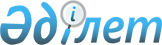 О внесении изменений в приказ Министра транспорта и коммуникаций Республики Казахстан от 18 марта 2011 года № 159 "Об утверждении Инструкции расчета себестоимости летного часа при выполнении полетов на субсидируемых маршрутах"Приказ Министра индустрии и инфраструктурного развития Республики Казахстан от 31 марта 2022 года № 168. Зарегистрирован в Министерстве юстиции Республики Казахстан 31 марта 2022 года № 27345
      ПРИКАЗЫВАЮ:
      1. Внести в приказ Министра транспорта и коммуникаций Республики Казахстан от 18 марта 2011 года № 159 "Об утверждении Инструкции расчета себестоимости летного часа при выполнении полетов на субсидируемых маршрутах" (зарегистрирован в Реестре государственной регистрации нормативных правовых актов под № 6856) следующие изменения:
      в Инструкции расчета себестоимости летного часа при выполнении полетов на субсидируемых маршрутах, утвержденной указанным приказом:
      пункт 7 изложить в следующей редакции:
      " 7. В себестоимость летного часа включаются следующие расходы:
      1) расходы на техническое обслуживание – данные расходы включают в себя расходы на капитальный ремонт и текущий ремонт воздушных судов, двигателей и запасных частей и комплектующих, а также стоимость процедур по выполнению всех видов ремонта по воздушному судну;
      2) постоянные расходы – данные расходы включают в себя все затраты связанные с производственным процессом, арендные платежи по договору финансового и операционного лизинга воздушных судов и запчастей для воздушных судов и двигателя, выплаты вознаграждения по кредиту, расходы на страхование воздушных судов, двигателей и запасных частей от всех рисков по воздушному судну, расходы на обеспечение общего фонда запчастей и компонентов для воздушных судов и модификацию воздушных судов, расходы на технические инспекции по воздушному судну, амортизационные отчисления воздушного судна и его компонентов, а также расходы на таможенные пошлины и на таможенную чистку, услуги хранения по вышеперечисленным услугам;
      3) производственные и накладные расходы – данные расходы включают затраты компании на содержание производственных служб (летного персонала, бортпроводников и инженерно-технического персонала), обеспечивающих бесперебойное поддержание производственной деятельности авиакомпании, а также расходы на содержание и эксплуатацию производственных зданий, сооружений и технических комплексов авиакомпаний. Данные расходы также включают в себя: амортизационные отчисления, расходы автотранспорта на производственные нужды, по наземному оборудованию и технике, расходы по оргтехнике, расходы на коммуникационные услуги, расходы на оплату за сертификаты летной годности, сертификаты регистрации воздушных судов, плата за эмиссию в окружающую среду и обучение авиационного персонала;
      4) расходы периода – данные расходы включают затраты компании не связанные с производственной деятельностью: 
      общие и административные – затраты, учитывающие управленческие и хозяйственные расходы, не связанные с производственным процессом;
      расходы по реализации продукции и оказании услуг (за исключением комиссионных процентов агентам) – затраты, связанные с реализацией продукции и оказанием услуг.
      Производственные и накладные расходы, расходы периода принимаются в размере соответствующему объему налету часов субсидируемых рейсов в общем налете часов всех рейсов, осуществляемые авиакомпанией, которые рассчитываются следующим образом:
      V=(R2/R1)*100 %
      V – объем субсидирования (%)
      R1 – общий налет часов всех рейсов
      R2 – налет часов субсидируемых рейсов.";
      пункт 8 изложить в следующей редакции:
      "8. При расчете себестоимости летного часа не учитываются нижеследующие расходы:
      на сверхнормативные технические и коммерческие потери, порчу и недостачи товарно-материальных ценностей и запасы на складах, другие непроизводительные расходы и потери;
      амортизационные отчисления основных средств, не используемых при осуществлении производственной деятельности;
      судебные издержки;
      долги;
      штрафы, пени, неустойки и другие виды санкций за нарушение условий хозяйственных договоров;
      штрафы и пени за сокрытие (занижение) дохода;
      убытки;
      по содержанию обслуживающих производств и хозяйств (бесплатное предоставление помещений, оплата стоимости коммунальных услуг организациям общественного питания и т.д.);
      на содержание объектов здравоохранения, детских дошкольных учреждений, учебных заведений, профессионально-технических училищ, кроме технологически необходимых, согласованных с компетентным органом;
      на содержание оздоровительных лагерей, объектов культуры и спорта, жилого фонда;
      на проведение культурно-просветительных, оздоровительных и спортивных мероприятий (проведение вечеров отдыха, спектаклей, концертов);
      на погашение ссуд (включая беспроцентные), выданных работникам предприятий на улучшение жилищных условий, приобретение садовых домиков и обзаведение домашним хозяйством;
      по благоустройству садовых товариществ (в том числе, строительство дорог, энерго- и водоснабжение, осуществление других расходов общего характера);
      на проведение и организацию лекций, выставок, диспутов, встреч с деятелями науки и искусства, научно-технических конференций;
      по рекламе в средствах массовой информации, по изданию рекламной, плакатной и типографской продукции;
      на приобретение, аренду и содержание квартир, жилых зданий и сооружений, мест в общежитиях и гостиницах для персонала;
      на выполнение работ по благоустройству города, оказанию помощи сельскому хозяйству и другие подобного рода работы;
      на оплату отпусков работникам, обучающихся в организации образования;
      на премирование и другие формы вознаграждения по итогам работы;
      по оплате путевок работникам и их детям на лечение, отдых, экскурсии за счет авиакомпании, кроме затрат, связанных с реабилитационным лечением профзаболеваний;
      страховые платежи (взносы, уплачиваемые предприятиями по договорам личного и имущественного страхования, заключенных предприятиями в пользу своих работников) за исключением обязательных;
      по оплате дополнительно предоставленных (сверх предусмотренного законодательством) отпусков работникам, в том числе женщинам, воспитывающим детей, оплата проезда членов семьи работника к месту использования отпуска и обратно, а также компенсация за неиспользованный отпуск;
      на оказание всех видов спонсорской помощи;
      льготы работникам (предоставление питания работникам бесплатно или по сниженным ценам, оплата абонементов в группы здоровья, занятий в секциях, клубах, протезирование и другие), кроме предусмотренных законодательством;
      на приобретение подарков на юбилейные даты или выдаваемые в виде поощрения работникам (включая автомашины, квартиры, предметы длительного пользования, а также увеличение процентных ставок лицевых счетов работников);
      на компенсацию стоимости питания детям, находящимся в дошкольных учреждениях, санаториях и оздоровительных лагерях;
      отчисления профсоюзам на цели, определенные коллективным договором;
      связанные с проведением опытно-экспериментальных работ, изготовлением и испытанием моделей и образцов по изобретениям и рационализаторским предложениям (за исключением работ, применяющихся в представлении регулируемых услуг (товаров, работ), организацией выставок, смотров, конкурсов и других мероприятий по изобретательству и рационализации, выплаты авторских вознаграждений и другие;
      консультационные расходы;
      расходы, непосредственно не относящиеся к осуществлению производственной деятельностью.".
      2. Комитету гражданской авиации Министерства индустрии и инфраструктурного развития Республики Казахстан в установленном законодательном порядке обеспечить:
      1) государственную регистрацию настоящего приказа в Министерстве юстиции Республики Казахстан;
      2) размещение настоящего приказа на интернет-ресурсе Министерства индустрии и инфраструктурного развития Республики Казахстан.
      3. Контроль за исполнением настоящего приказа возложить на курирующего вице-министра индустрии и инфраструктурного развития Республики Казахстан.
      4. Настоящий приказ вводится в действие по истечении десяти календарных дней после дня его первого официального опубликования.
					© 2012. РГП на ПХВ «Институт законодательства и правовой информации Республики Казахстан» Министерства юстиции Республики Казахстан
				
      Министр индустриии инфраструктурного развитияРеспублики Казахстан 

К. Ускенбаев
